B-dul Regele Carol I nr.43, Cod 130024, Dâmbovița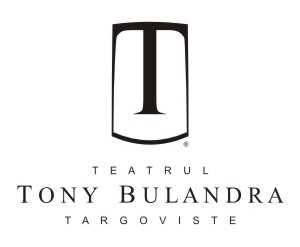 Tel./fax. 0245210046, email: tm_tgv@yahoo.com          Nr. 537/27.09.2021ANUNŢĂorganizarea concursurilor pentru ocuparea unor funcţii contractualevacante din cadrul Teatrului Municipal ”Tony Bulandra” Târgoviște astfel :1 post muncitor din activitatea specifică – mânuitor decor M;G III din cadrul Serviciului Scenă 1 post Referent de specialitate S II din cadrul  Compartimentului Film2 posturi operator imagine M;G III din cadrul  Compartimentului FilmCondiţii generale: potrivit prevederilor art. 3 din Regulamentul-cadru privind stabilirea principiilor generale de ocupare a unui post vacant sau temporar vacant corespunzător funcțiilor contractuale și a criteriilor de promovare în grade sau trepte profesionale imediat superioare a personalului contractual din sectorul bugetar plătit din fonduri publice din 23.03.2011, aprobat prin HG nr. 286/2011Condiții specifice de participare la concursul organizat pentru ocuparea postului de MUNCITOR DIN ACTIVITATEA SPECIFICĂ – MÂNUITOR DECOR M;G III: studii generale sau medii vechime în muncă de minim 1 anapt pentru activități de manipulare materiale, decoruri, corpuri de mobilier, etc. din material lemnos, fier, sârmă, plasă, alte materialeapt pentru lucrul la înălțime atestat printr-un document medical constituie un avantajabilități de comunicare și lucru în echipă, dinamism, perseverență; preocupare pentru calitatea muncii, rezistență la muncă în condiții de stres;adaptabilitate, inițiativă, responsabilitate și atenție la detalii;conduită etică exemplară;disponibilitate la program de lucru repartizat inegal și la repaus săptămânal în alte zile din săptămână, sâmbăta, duminica și sărbătorile legale fiind zile lucrătoare, conform legislației specifice instituțiilor de culturăDurata contractului de muncă – nedeterminatăCondiții specifice de participare la concursul organizat pentru ocuparea postului de REFERENT DE SPECIALITATE S II:studii superioare în următoarele domenii: inginerie, economic, administrație publică, științe umaniste și arte;vechime în muncă de minim 1 an în specialitatea studiilor;abilităţi organizatorice, de administrare a spațiilor, relații cu publicul-comunicare, vânzare de bilete;dinamism, perseverenţă, preocupare pentru calitatea muncii, rezistenţă la muncă în condiţii de stres, lucru în echipă;conduit etică exemplară;disponibilitate la program de lucru repartizat inegal și la repaus săptămânal în alte zile din săptămână, sâmbăta, duminica și sărbătorile legale fiind zile lucrătoare, conform legislației specifice instituțiilor de culturăDurata contractului de muncă – nedeterminatăCondiții specifice de participare la concursul organizat pentru ocuparea A 2(două) posturi de OPERATOR IMAGINE M;G III:studii generale sau medii cunoștințe dc operare și utilizare calculator, videoproiectoarelor, mixerelor video, camerelor video, plăcilor de captură video etccunoștințe de spreconectică video (cabluri, HDMI, VGA, RCA, coaxial, etc.)vechime în muncă de minim 1 anabilități de comunicare și lucru în echipă, dinamism, perseverență; preocupare pentru calitatea muncii, rezistență la muncă în condiții de stres;adaptabilitate, inițiativă, responsabilitate și atenție la detalii;conduită etică exemplară;disponibilitate la program de lucru repartizat inegal și la repaus săptămânal în alte zile din săptămână, sâmbăta, duminica și sărbătorile legale fiind zile lucrătoare, conform legislației specifice instituțiilor de culturăDurata contractului de muncă – nedeterminatăTematica și bibliografia de concurs pentru posturile  pentru care se organizează concursuri este afișată la sediul Teatrului Municipal ”Tony Bulandra” Târgoviște și pe site-ul  Teatrului www.tonybulandra.ro.Concursurile organizate pentru ocuparea posturilor de MUNCITOR DIN ACTIVITATEA SPECIFICĂ – MÂNUITOR DECOR M,G III, REFERENT DE SPECIALITATE S II ȘI 2 POSTURI DE OPERATORI IMAGINE M;G III vor consta în 3 etape succesive: selecţia dosarelor de înscriere;proba scrisă;interviuBibliografia de concurs pentru postul de Muncitor din activitatea specifică –mânuitor decor M;G III: - OG nr. 21/2007 privind instituţiileşi companiile de spectacole sau concerte, precum şi desfăşurarea activităţii de impresariat artistic, modificată şi aprobată prin Legea nr. 353 din 3 decembrie 2007 şi modificată prin OUG nr. 48 din 31 august 2016 - Capitolul II - Înființarea, organizarea și funcționarea instituțiilor și companiilor de spectacole sau concerte, Capitolul III - Personalul instituțiilor de spectacole sau concerte- Codul muncii:Titlul II - Capitolul II - ,,Executarea contractului individual de muncă” şi Titlul XI - Capitolul II -  ,,Răspunderea disciplinară;- Regulamentul de organizare și funcționare al Teatrului Municipal ”Tony Bulandra” Târgoviște. La proba de interviu candidaţii vor răspunde unor întrebări specifice acestei activităţi.Bibliografia de concurs pentru postul vacant de Referent de specialitate S II este următoarea:- OG 39/2005 privind cinematografia cu modificările și completările ulterioare;- Ordin nr. 2379/2006 - Normele metodologice pentru aplicarea Ordonanței Guvernului nr. 39/2005 privind cinematografia, aprobată cu modificări și completări prin Legea nr. 328/2006 - Secţiunea a V-a Registrul cinematografiei: Capitolul I - Dispoziții generale,  Capitolul IV - Clasificarea filmelor și emiterea certificatelor de clasificare a filmelor, Capitolul VI - Clasificarea cinematografelor (Articolul 53 și anexa 13);- Legea nr.22/1969 - privind angajarea gestionarilor, constituirea de garanţii şi răspunderea în legătură cu gestionarea bunurilor;- OG nr. 21/2007 privind instituţiile şi companiile de spectacole sau concerte, precum şi desfăşurarea activităţii de impresariat artistic, modificată şi aprobată prin Legea nr. 353 din 3 decembrie 2007 şi modificată prin OUG nr. 48 din 31 august 2016 - Capitolul II - Înființarea, organizarea și funcționarea instituțiilor și companiilor de spectacole sau concerte, Capitolul III - Personalul instituțiilor de spectacole sau concerte.La proba de interviu candidaţii vor răspunde unor întrebări specifice acestei activităţi.Bibliografia de concurs pentru 2 (două) posturi vacante de Operator Imagine M;G III este următoarea :- OG 39/2005 privind cinematografia cu modificările și completările ulterioare;- OG nr. 21/2007 privind instituţiileşi companiile de spectacole sau concerte - Capitolul III - Personalul instituțiilor de spectacole sau concerte- Noțiuni generale despre elemente specifice cinematografelor: cinematograf, aparat de proiecție cinematografică, sistem de cinema, sursă de lumină, sunet, ecran cinematografic	- https://ro.wikipedia.org/wiki/Aparat_de_proiecție_cinematografică           -  https://ro.wikipedia.org/wiki/Sistem_de_cinema- https://ro.wikipedia.org/wiki/Sursă_de_lumină_în_proiecția_cinematografică- https://ro.wikipedia.org/wiki/Sunet_stereofonic- https://ro.wikipedia.org/wiki/Ecran_cinematografic- https://ro.wikipedia.org/wiki/Cinematograf.Calendarul  de desfăşurare a concursurilor :Data limită a depunerii dosarelor de înscriere: 11 octombrie 2021 (termen de 10 de zile de la data publicării anunţului în Monitorul Oficial, la Serviciul Resurse Umane din cadrul Teatrului Municipal „Tony Bulandra”)Selecția dosarelor: 12 octombrie 2021, pentru toate posturile vacante scoase la concurs.Proba scrisă: 25 octombrie 2021, ora 09:00 – pentru postul vacant de Referent de specialitate SII;25 octombrie 2021, ora 11:00 – pentru postul vacant de Muncitor din activitatea specifică mânuitor decor M;G III;25 octombrie 2021,ora 14:00 – pentru posturile vacante de Operator Imagine M;G III Interviul : 28 octombrie 2021 – ora 09:00 – pentru postul vacant de Referent de specialitate SII;28 octombrie 2021 – ora 11:00 – pentru postul vacant de Muncitor din activitatea specifică mânuitor decor M;G III;28 octombrie 2021, ora 13:00 – pentru postul de vacant Operator Imagine M;G III Locul desfăşurării concursului: Teatrului Municipal „Tony Bulandra”  Târgoviște, bd. Regele Carol I nr.43.DOSARUL DE ÎNSCRIERE va cuprinde : 	- cerere de înscriere la concurs adresată conducătorului instituţiei;    	- copia actului de identitate ;	- copiile documentelor care să ateste nivelul studiilor şi ale altor acte care atestă efectuarea unor specializări;
	- copiile documentelor care atestă îndeplinirea condiţiilor specifice solicitate;   	 - cazierul judiciar sau o declarație pe proprie răspundere că nu are antecedente penale care să-l facă incompatibil cu funcția pentru care candidează;	 - copii ale carnetului de muncă sau, după caz, adeverinţe care să ateste vechimea în muncă, în meserie și/sau specialitatea studiilor;    	- adeverinţă medicală care să ateste starea de sănătate corespunzătoare eliberată cu cel mult 6 luni anterior derulării concursului de către medicul de familie al candidatului sau de către unităţile sanitare abilitate;    	- curriculum vitae;	Adeverinţa care atestă starea de sănătate conţine, în clar, numărul, data, numele emitentului şi calitatea acestuia, în formatul standard stabilit de Ministerul Sănătăţii.    	 În cazul în care candidatul declarat admis la selecţia dosarelor a depus la înscriere o declaraţie pe propria răspundere că nu are antecedente penale, are obligaţia de a completa dosarul de concurs cu originalul cazierului judiciar, cel mai târziu până la data desfăşurării primei probe a concursului.    	Copiile documentelor menționate mai sus și care se depun la dosarul de concurs vor fi prezentate şi în original în vederea verificării conformităţii copiilor cu acestea. Informaţii suplimentare: Compartimentul Resurse Umane, tel 0245 210046  